A Research Study looking at PPI induced nephritis. Do you suffer from gastro-oesophageal reflux disease?Have you taken proton pump inhibitor (PPI) drugs which include (Omeprazole, Pantoprazole, Lansoprazole, Rabeprazole and Esomeprazole?). 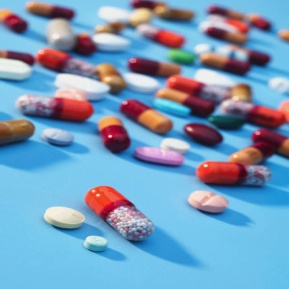 Have you experienced a serious side effect that caused damage to your kidney after you took a PPI drug?If YES, then you may be able to help in a research project that is looking at the genetics behind this serious drug side effect.It is very easy to participate, you will be asked to give your consent to have a small blood sample taken and to have your medical records reviewed.If you are interested please contact the team below.Consultant: Research Nurse Thank you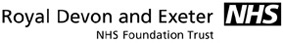 